Участие детей в V Всероссийской познавательной олимпиаде для детей дошкольного возрастаС сентября 2018 года по ноябрь 2018 года  по сложившейся традиции, воспитанники группы №11 ежегодно участвуют во Всероссийских олимпиадах для детей дошкольного возраста. В этом году дети проявили себя в трёх областях, таких как: «Элементарная математика», «Основы безопасности», «Мир вокруг нас». Дети получили грамоты победителей за I,II,III места и дипломы участников, так же педагогов группы наградили дипломами организатора конкурса и благодарностями за подготовку победителей!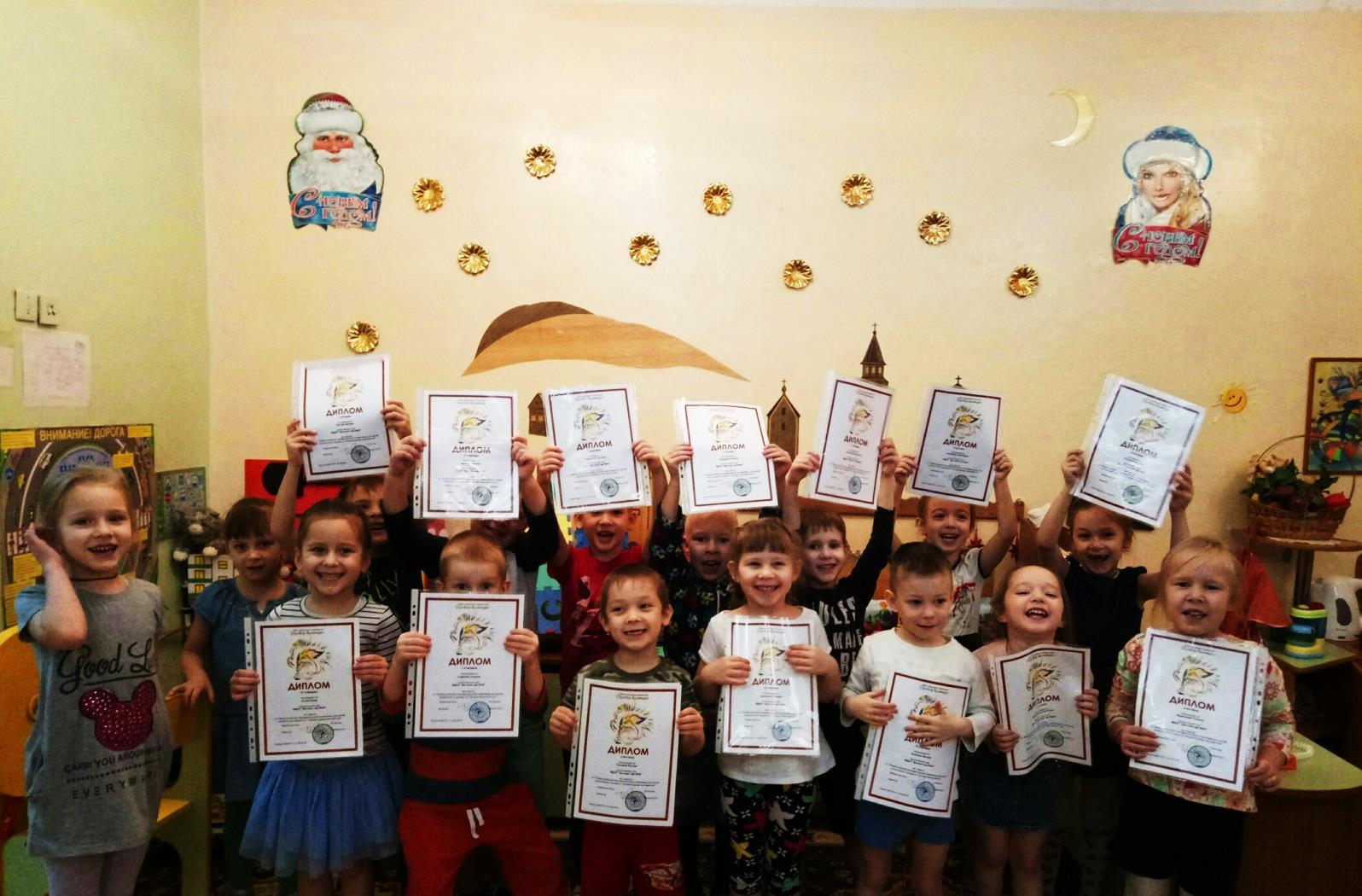 